Građa lista oleander (Nerium oleander)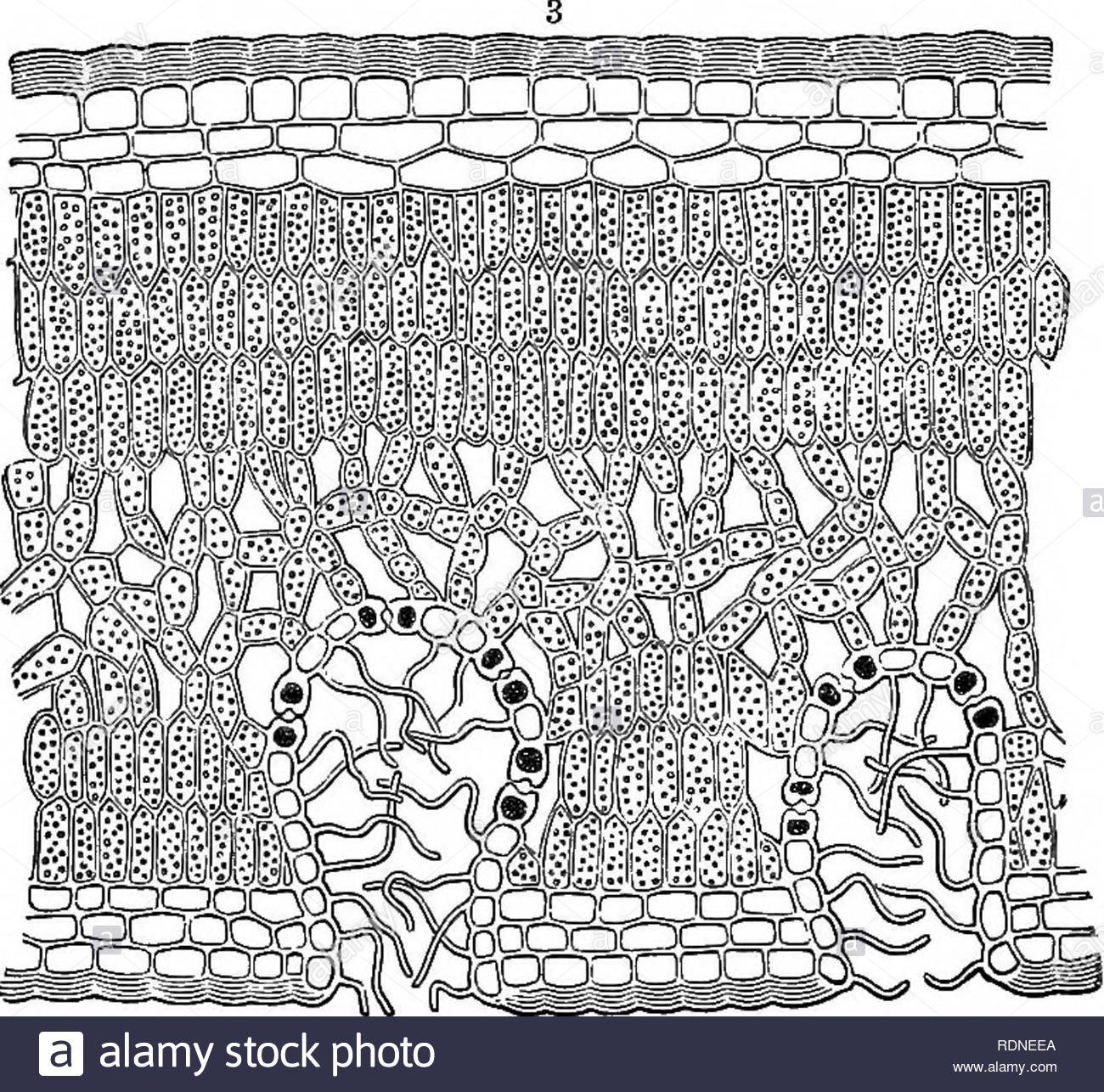 Presjek kroz anteru prašnika ljiljana (Lilium sp.)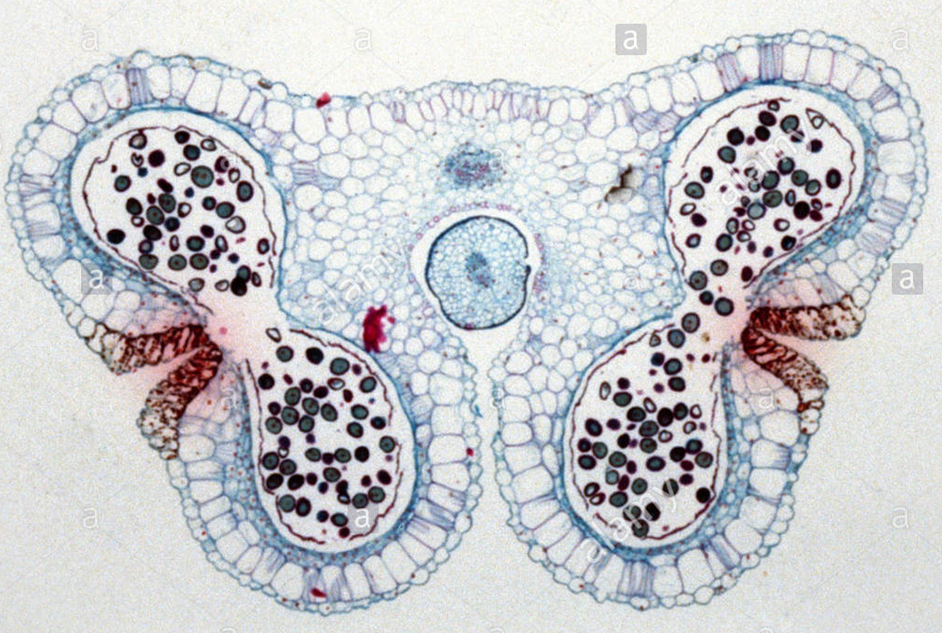 Građa plodnika pomoćnice (Solanum tuberosum)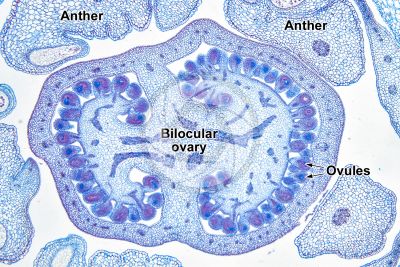 